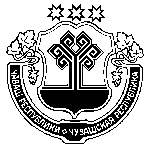          В соответствии с  Федеральным законом от 6 октября . № 131-ФЗ «Об общих принципах организации местного самоуправления в Российской Федерации», с Федеральным законом от 27.07.2010 №210-ФЗ (ред. от 02.07.2021) «Об организации предоставления государственных и муниципальных услуг», Собрание депутатов Сятракасинского сельского поселения Моргаушского района Чувашской Республики  р е ш и л о :         1. Внести в решение Собрания депутатов Сятракасинского сельского поселения Моргаушского района Чувашской Республики от 09.06.2018 № С-37/1 «Об утверждении Правил благоустройства территории Сятракасинского сельского поселения Моргаушского района Чувашской Республики» (далее – Решение)  следующие изменения:        1.1.  В приложении к Решению пункт 5.2.4.8.5 раздела 5.2.4. «Организация содержания и благоустройства территории Сятракасинского сельского поселения при проведении земляных работ при строительстве, ремонте, реконструкции коммуникаций и сооружений»  изложить в следующей редакции:«5.2.4.8.5. Ордер-разрешение выдается при предоставлении следующих документов:- заявки установленного образца на получение ордера-разрешения за подписью заказчика и подрядчика;- проектной документации, согласованной главой  Сятракасинского сельского поселения  с заинтересованными  службами , (генплан, ситуационный план, план организации строительной площадки, сводный план инженерных сетей, план благоустройства и др.).- уведомления о переводе жилого помещения в нежилое помещение и нежилого помещения в жилое помещение, в случае если требуется его выдача (при необходимости);- паспорта места размещения средства наружной рекламы в Сятракасинском сельском поселении (при необходимости);- съемки текущих изменений (при необходимости);- правоустанавливающих документов на земельный участок (при необходимости);- согласованная ГИБДД МВД по Чувашии схема организации дорожного движения на закрытие автодорог или ограничение движения транспорта на период производства работ (при необходимости);- графика производства работ и полного восстановления нарушенного дорожного покрытия, зеленых насаждений и других элементов благоустройства, утвержденного заказчиком и подрядчиком.Перечень документов, необходимых для выдачи ордера-разрешения по видам работ (строительство, реконструкция зданий и сооружений; установка временных зданий и сооружений; установка рекламных конструкций; прокладка и ремонт инженерных сетей; устройство гостевых парковок; устройство парков, скверов и др.) определяется Административным регламентом администрации Сятракасинского сельского поселения по предоставлению муниципальной услуги «Выдача, продление ордера-разрешения на производство земляных работ».Ордер-разрешение выдается в течение 10 рабочих дней со дня предоставления полного пакета документов.».      2. Настоящее решение вступает в силу после его официального опубликования.Глава Сятракасинского сельского поселения                                     Н.Г.НикитинаЧувашская Республика Собрание депутатов Сятракасинского сельского  поселения                        Моргаушского районаРЕШЕНИЕ                     Чувашская Республика Собрание депутатов Сятракасинского сельского  поселения                        Моргаушского районаРЕШЕНИЕ                     Чувашская Республика Собрание депутатов Сятракасинского сельского  поселения                        Моргаушского районаРЕШЕНИЕ                     Чăваш Республики Муркаш районĕн   Çатракасси ял   поселенийĕн депутачěсен пухăвĕ                        ЙЫШĂНУЧăваш Республики Муркаш районĕн   Çатракасси ял   поселенийĕн депутачěсен пухăвĕ                        ЙЫШĂНУЧăваш Республики Муркаш районĕн   Çатракасси ял   поселенийĕн депутачěсен пухăвĕ                        ЙЫШĂНУ02.06.2022ç. № С-26/202.06.2022 г. №С-26/2                     Деревня Сятракасы                                                                         Деревня Сятракасы                                                                         Деревня Сятракасы                                                     Çатракасси ялӗ Çатракасси ялӗ Çатракасси ялӗО внесении изменений в  решение Собрания депутатов  Сятракасинского сельского поселения  Моргаушского района Чувашской Республики от 09.06.2018г. № С-37/1 «Об утверждении Правил благоустройства территории Сятракасинского сельского поселения Моргаушского района Чувашской Республики»